Закуски к пивуХолодные закускиГорячие закускиАссортиФирменные салаты. Мясные.                                    Фирменные салаты  рыбные, овощные«Ле Гранд»                                       340 р. 1/210                                                             (сёмга,микс салат,сливки,морской коктейль,сыр дор-блю ,груша, вино белое,черри,специи)                                                                               СупыПастаГорячие блюдаиз рыбы и морепродуктовШашлык на березовых углях(минимальный заказ от 300 гр.)ГарнирыСоусы 1/30/1-30 р.ДесертыЧизкейк  «Ле Гранд»                        200 р.фирменный 1/100/30                                           Терамису от шефа                               200 р.1/100/6Садж-кебабГриль- меню(на выбор 3 степени прожарки для блюд из говяжьей вырезки:Rear , Medium, Well done )                          Филе  куриное на гриле                           270р.                                        с соусом «тар-тар»1/150/50/20Белые вина (50/750мл)ПолусладкиеФранцияКрасные вина (50/750мл) Игристые вина  «Сalifornia»Cafe-barУважаемые гости, добро пожаловать в кафе - бар «Калифорния»!Изысканная кухня и уютная атмосфера нашего заведения помогут Вам прекрасно провести время. График работы:С 15-00ч. до 05-00ч.Обслуживание-5% от суммы заказа.Обслуживание банкетов(от 10 чел.)-10%Вход в караоке-зал 300 руб.В кафе действует Face Control, Dress Code.Мы оставляем за собой право отказать в обслуживании без объяснения причин.Администрация ООО « Лига». Крылья фри 1/300/1(обжаренные куриные крылья в томатно-остром соусе с чесноком и зеленью)280 р. Креветки отварные со специями 1/100/10/1(с лимоном и зеленью)200 р. Ассорти пивное   1/940/100/20/2(крылья фри, кальмары сушёные ,  картофельные дольки ,тарталетки с сырно-чесночным соусом, сухарики, соус барбекю ,лимон)Колбаски-гриль1/100/100(колбаски мясные собств. приготовления с картофельными дольками,подаётся с корнишонами, черри и  горчииы)990 р.350 р.Сырные брусочки фри с гренками 1/180/50/50/1230р. Лодочки или тарталетки с икрой лососевой 1/7/5/1Ростбиф по- английскис дижонской горчицей1/100 (на вес)Рулетики из баклажанов с перцем ,помидоркой и соусом1/150/50/1Рулетики из баклажанов с овощами, Сыром и зеленью 1/160/190 р.250 р.210р.220р. Северная рыбка 1/100/50/30/1(нежное филе селедочки, подается с  картофелем фри, зеленью,  репчатым луком.)200 р. Грибочки со сметаной 1/100/20/1(маринованные маслята, приправленные душистыми специями, подаются с нежной сметаной.)130 р. Сёмужка слабо-соленая 1/100/30(лимон, .зелень) 270 р. Язык  с соусом-хрен 1/100/30/30/1(черри, , зелень.)300 р. Маслины-оливки 1/5080 р. Лимон с сахаром 1/50/1060 р. Зелень1/10( в ассортименте) 40 р. Шашлычки из шампиньонов 1/120/30/1(грибы ш., перец б., помидоры черри, соус барбекю, зелень)140 р. Шампиньоны, фаршированные сыром  1/100/40(грибы ш., соус сырно-чесночный, орех грецкий, помидоры черри, зелень)Жульены Креветки, запеченные с ветчиной и сыром 1/120/1 (креветки, помид. св, лук, жар. ветчина, сыр, майонез, зелень) «Родео» 1/120/1 (язык, грибы жар. лук жар., сыр, сметана, сливки,масло раст.,вино белое, зелень, специи) «Лесник» 1/120/1(грибы жар. лук жар., сыр, сливки, масло раст. вино белое,зелень, специи) «По-мексикански»1/120/1(филе куриное,лук жар, сливки, сметана, грибы,сыр,масло раст.,вино белое,зелень,специи)150 р.160р.150р.130р.140р. «Мясной букет» 1/200/20/10/1(удивительный мясной набор , колбаса москов, сервилат, колбаса в/к, ветчина, черри) «Аля Рус»200/30/30/20/2(буженина с/п., грудинка с/п., язык,вырезка вяленная с/п.,черри горчица,соус хрен, зелень)320 р.420р. «Рыбный хоровод» 1/150/30/1(форель х/к, сёмга с/с,  рыба масляная, , маслины, оливки, лимон.)450 р.«Русский разносол» 1/230/1(капуста кваш., черри конс., корнишоны конс., лук зеленый, зелень,  черемша)150 р. «Овощи с грядки» 1/300/10/1(перец болг., огурец св., редис св., помидор св., зелень)230 р. «Дань моде» 1/180/20/1(удивительный набор сыров, украшенные виноградом и веточкой мяты.)420 р. «Фруктовый сад» 1/500/1(яблоки, груши, апельсины, киви, виноград, мята)350 р.Салат тёплый «Калифорния» 1/160/20/1(обжаренный сырокопчёный бекон с грибами, тушится в сливках, подаётся со свежими помидорами “черри” и сыром пармезаном)280 р.  «Цезарь с курицей» 1/220/1 (маринованное, обжаренное филе  молодого цыплёнка,с-т «Айсберг», сухарики,заправленный пикантной заправкой )250 р.  «Паприкаш» 1/230/2 (филе кур.жар., помидоры св., огурцы св., перец болгарский, томаты вяленые, корнишоны, лук репч., хлеб «харрис», майонез, кетчуп, зелень)  «Смак» 1/160/1 (язык, ветчина, филе курин  грибы ,сыр, капуста китайская, помидор, огурцы св. чеснок, майонез,зелень)200 р.250 р. « Кельт»  1/210/10/1 (свинина обжаренная, филе куриное, корнишоны, карт. отварной, грибы жареные, лук жареный, сыр, морковь корейская, майонез, зел., лист салата)«Самбреро»1/120/1(филе куриное, грибы жар.,маслины, сыр, майонез, зелень)270 р.200 р.  «Цезарь с креветками» 1/230/1(креветки тигровые, обжаренные с чесноком и соевым соусом, сухарики ,айсберг  ,пикантная  заправка)350 р.«Астория»1/200(сёмга с/с, микс салат,черри, сыр фета, бальзамик,масло оливковое)300 р.  «Греческий» 1/235/1( черри, огурец, перец, микс  салат, сыр фетакса,  оливковое масло ,зелень)250 р. Солянка мясная 1/50/300/20/1(мясной набор,огурцы соленые, лук репчатый, томат- паста,подаётся со сметаной ,д.лимона и зеленью)200 р. Суп- пюре с  грибами 1/300/1 (удивительный супчик приготовленный из  грибов, сливок, специй и ароматныхтрав.)Уха «Норвежская» 1/300(наваристая уха из сёмги ,филе судака,картофеля, черри)Венгерский  суп-гуляш1/350(вырезка гов.,картофель, лук,морковь,  чеснок, перец бол.,чили, томат-  паста, , вино, черри, специи)Окрошка домашняя1/300(язык отварной, ветчина,огурец св., редис, картофель отв.,яйцо, квас ,лук зелёный, сметана)180 р.180р.220р.160р.Лагман     1/190(лапша домашняя, баклажаны, перец болгарский, лук репчатый, сельдерей, чеснок, говядина, фасоль стручковая, томат-паста, зелень)350 р. Паста «Карбонара» 1/320/1 (тальятелле тушатся в сливках, с добавлением бекона, ароматныхприправ, подается с сыром пармезани зеленью)Паста с тигровымикреветками 1/320(тальятелли с соусом из белого вина,томатов,украшается пармезаном,зеленьютигровымикреветками,помидоркой черри и д. лимона)350 р.370р.Тальятелле с морепродуктами  1/300 (тальятелли тушатся в сливках с добавлением мидий, креветок, кальмаров, ароматных приправ, подается с сыром пармезан, луком  и  яйцом)420 р.Фетучини с грибами и ветчиной 1/320(тальятелли ,заправленные сливочн.соусом, ветчина,жар.  шампиньоны,сыр пармезан,зелень)350 р.Горячие блюда из мяса и птицыСвинина по- каталонски1/230/20/1(вырезка свиная, грибы, картофель фри, черри, соус) Дамский каприз  1/200/50/1 ( нежное обжаренное филе курочки под шубкой, подается с сырным соусом приготовленным на основе сливок)Уштибицы1/330/1подача на сковороде(ветчина, гов. и свин. рубленные,колбаса п/к, грибы,сыр, майонез, зелень, специи, карт. вар.)440р.270р.280р.Манты  1/225(свинина, говядина)250 р.Медальоны по-милански с соусом дижон 1/150/170(вырезка свиная, бекон, соус на основе дижонской горчицы, яблок и сливок, карт. пюре , зеленью)Фахитос со свининой /говядиной1/350/1 (нежные кусочки свин./гов., обж. с баклажанами, кабачками, болг. перцем, черри и луком, приправленное соусом «табаско», припущенное в том. соке, подается на сковородке с зеленью)Курочка «Поло Аля Фунги»1/160/50/20/1(обжар. кур. филе,фаршир. сыром,беконом и фисташками, панированное в сухариках,подаётся со сливочным соусом)420р.450р.500р.370р.Семга «Флебустьер»  1/340/10/1(филе семги, нарезанное брусочками с беконом, помидором и картофелем, заправленное сливками, присыпанное сыром и запеченное в фольге, подается с лимоном и зеленью.)450 р.Судак на сковородке   1/245/10 (нежное филе судака, запечённое с шампиньонами, припущенное в соусе, на подушке из картофеля с сыром и яйцом, подается с лимоном, маслинами и зеленью.)Форель «Санта-Фе»1/100/1(обжаренная со специями на гриле форель, подаётся с овощами гриль  )380 р.390р.  Свиная    корейка/шейка 1/100/20/30/3 Шашлык из лосося                                       1/100/20/10/30/3(лимон, маслины/оливки, зелень) Люля-кебаб  из курочкисвинина,говядина 1/100/120/1  160 р.350 р.140р.190р. Шашлык «Джигит»  1/100/20/30/3 (свиная корейка или свиная шея на выбор, подача на огне, заказ от 2 кг)Гарнир к шашлыку 1/100/1(лук репчатый, зелень, пикантная заправка, помидор свежий.)Лаваш (1 шт.)170 р.80 р.30 р. Картофель жареный с грибами 1/160/1100 р. Картофель по-деревенски1/150/1100 р. Картофельные  фри ( в ассортименте) 1/150/1100 р. Овощи на пару 1/210/1 (морковь, перец болгарский, капуста брокколи, картофель.)150 р.Овощи гриль1/150/1(баклажаны жаренные, цукини,томаты,перец болгарский)200 р.« Триестино» (м. оливковое, чеснок, сок лимона, зелень)«Греческий» Гранатовый  СметанаКетчупХренГорчица МайонезБарбекюТоматный с аджикой                             1/50/1-50 р.Соус к шашлыкуСырно-чесночный « Пошет де Бонжур» 1/120/35/50/1(яблоки, апельсин, груша, тесто слоеное, мороженое, сливки взбитые , вишенка, мята)160 р. « Вероника» 1/160/1(мороженое, суфле, сливки взбитые, топинг ,кокос стружка, киви, персик конс,  вишенка, мята) «Сладкие пальчики»1/235/1                     (тесто слоеное, персики конс, вишня коктейльная мороженое, сливки, топинг, сахар. пудра. мята)Штрудель яблочный1/120/50/10/1(с шариком мороженого)                       Мороженое160 р.140 р.160 р.Мороженое1/100(сливочн.,шокл.,клубн.) Наполнители(грецкий орех,шоколад,фрукты,взб сливки, топинг)150р.20р..«Ассорти» с овощами   1/1500/1000/250(сочные крылышки домашнего цыпленка, люля - кебаб из курочки, нежное мясо свиной шейки, корейка на косточке, обжаренные на березовых углях. Подается с шашлычным соусом в садже с обжаренными до золотистой корочки картофелем, помидорами,  грибами, болгарским перцем, украшенное  зеленью.)2400р.  Садж-кебаб из свиной шейки   1/1500/1000/250 (нежное мясо свиной шеи, обжаренные на березовых углях. Подается с шашлычным соусом в садже с обжаренными до золотистой корочки картофелем, помидорами,  грибами, болгарским перцем, украшенное  зеленью.)3000 руб. Садж-люля-кебаб с овощами   1/1500/1000/250 (рубленные кусочки куриного филе, обжаренные на раскаленных углях. Подается с шашлычным соусом в садже  с обжаренным до золотистой корочки картофелем,   помидорами,  грибами, болгарским перцем, украшенное  зеленью.)2000 руб. Садж-кебаб из корейки свинины на косточке   1/1500/1000/250 (жареное мясо свинины. Подается с шашлычным соусом в садже с обжаренным до золотистой корочки картофелем, помидорами,  грибами, болгарским перцем, украшенное зеленью.)3000р. Стейк из свинины 1/180/20/1   (обжаренный карбонат с соусом барбекю подается со свежим помидором листьями салата и  зеленью)Стейк из корейки с грибным соусом1/300/50/20350 р.580р. Стейк из говядины 1/180/60/1(маринованное, обжаренное филе говяжьей вырезки, подается с салатом из свежих овощей и соусом барбекю)Стейк «Нью-Йорк»с соусом «сальса»1/300/50/20Стейк «Рибай»с медовым соусом1/300/50/20Филе «Миньон»с соусом  «чимичури»1/300/50/20Стейк из сёмгина гриле или на пару1/150/40/1(лосось  , лимон, маслины, зелень, лист салата, соус унаги)500 р.780р.780р.740 р.  500 р. Блан Муалле Ж. П.Маркиз де Круазе                                                             ИспанияВина ТендидаПатио АндалузКарранчо                             ИталияБельканто                            ГрузияАлазанская долина                            КрымТеррапетра70/1050р.60/900р.70/1050р.40/600р.50/750р.70/1050р.70/1050р.50/750р.        Сухие/полусухие                        ФранцияМаркиз де КруазеШардоне Мюсье Карафон                         ЧилиКонвенто Вьехо Шардоне                                                    Конвенто Вьехо Совиньон                         ИталияПино ГриджиоСоавеКьянтиБельканто                      ЮАРШенин Блан                       ГрузияПиросманиРкацители                      ИспанияКарранчо60/900р.70/1050р.60/900р.60/900р.70/1050р.60/900р.80/1200р.70/1050р.70/1050р.70/1050р.70/1050р.50/750р.полусладкиеФранцияполусладкиеФранцияРуж Муалле  Ж.П.70/1050р.Маркиз де Круазе                                ИспанияТендидаПатио АндалузКарранчо                          ИталияБельканто                            ГрузияАлазанская долина                           АрменияГранатовое                          КрымТеррапетра              Сухие/полусухие        ФранцияЖинести Бордо Маркиз де КруазеМерло Мюсье Карафон                         ИталияБелькантоКьянти                          ЮАРПинотаж                      ЧилиКаберне Совиньон Святая  Елена                       ГрузияПиросмани п/сухСаперави60/900р.70/1050р.40/600р.50/750р.70/1050р.70/1050р.70/1050р.50/750р.90/1350р.60/900р.70/1050р.70/1050р.80/1200р.70/1050р.80/1200р.70/1050р.70/1050р.Асти Мондоро  Брют Ж.П. ШенеШам. Российское п/сл.,брютШам. Крымское  Дольчи Вита Боска Анниверсари                             1900р.1000р.700р.700р.900р.1000р.Аперитив (50/100 мл)Мартини (бианко, россо, экстра драй) 120/240р.Кампари 110/220р.Шотландский Виски   (50мл/100мл)Баллантайнс250/500р.Чивас Ригал  12лет                                      550/1100р                                             Чивас Ригал  12лет                                      550/1100р                                             Джони Уокер ред лейбл280/560р.Джони Уокер блек лейбл320/640р.Ирландский виски (50мл/100мл)Ирландский виски (50мл/100мл)Джемесон300/600р.Джемесон 12 летБушмилз400/800р.350/700р.Американский виски (50мл/100мл)Американский виски (50мл/100мл)Джим Бим (Бурбон)Джим Бим Блек                                           300/600р.400/800р.Джек Дениэлс300/600р.Бренди (50мл/100мл)Бренди (50мл/100мл)Старая Крепость 4 года (Дербент)170/340р.Кальвадос  Дарон300/600р.Арарат Ани 6 лет (Армения)290/580р.Арарат 3*190/380р.Арарат 5*250/500р.Коньяк (50мл/100мл)Черноморский	                       150/300р.Старейшина 5*                              190/380р.Старейшина 7*                              200/400р.Коньяк (50мл/100мл)Черноморский	                       150/300р.Старейшина 5*                              190/380р.Старейшина 7*                              200/400р.Реми Мартин VSOP400/800р.Ной Классик 3*170/340рНой Классик 5*210/420рНой Классик  7*220/440р.Мартель VS490/980р.Хеннеси VS500/1000р.Хеннеси VSOP400/800р.Хеннеси ХО1100/2200р.Абсент (50мл/100мл)Абсент (50мл/100мл)Ксента 	300/600р.Ром (50мл/100мл)Ром (50мл/100мл)Ром (50мл/100мл)Ром (50мл/100мл)Ром (50мл/100мл)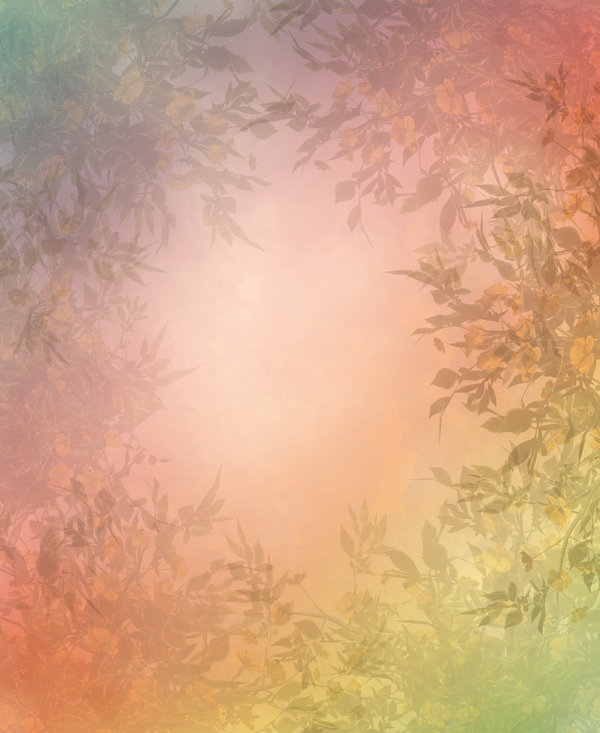 Бакарди БланкоБакарди БланкоБакарди Бланко200/400р.200/400р.Бакарди  БлекКапитан МорганБакарди  БлекКапитан МорганБакарди  БлекКапитан Морган230/460р.200/400р.230/460р.200/400р.Джин (50мл/100мл)Джин (50мл/100мл)Джин (50мл/100мл)Джин (50мл/100мл)Джин (50мл/100мл)БифитерБифитерБифитер   200/400р.   200/400р.Текила (50мл/100мл)Текила (50мл/100мл)Текила (50мл/100мл)Текила (50мл/100мл)Текила (50мл/100мл)Олмека ШоколадОлмека ШоколадОлмека Шоколад300/600р.300/600р.Олмека БланкоОлмека БланкоОлмека Бланко300/600р.300/600р.Олмека ГолдСауза СильверОлмека ГолдСауза СильверОлмека ГолдСауза Сильвер320/640р.250/500р.320/640р.250/500р.Водка (50мл/100мл/0,5л)Водка (50мл/100мл/0,5л)Водка (50мл/100мл/0,5л)Водка (50мл/100мл/0,5л)Водка (50мл/100мл/0,5л) Белуга Белуга Белуга180/360/1800р.180/360/1800р. Абсолют классическая Абсолют(курант, манго,              ваниль,малина,цитрон,груша) Абсолют классическая Абсолют(курант, манго,              ваниль,малина,цитрон,груша) Абсолют классическая Абсолют(курант, манго,              ваниль,малина,цитрон,груша)150/300/1500р.200/400/1800р.  150/300/1500р.200/400/1800р.  Русский стандартС серебром Белая берёзка Русский лёд        Хортица Пять озёр                                     Русский стандартС серебром Белая берёзка Русский лёд        Хортица Пять озёр                                     Русский стандартС серебром Белая берёзка Русский лёд        Хортица Пять озёр                                     120/240/1200р100/200/1000р.110/220/1100р.  80/160/800р.90/180/900р.90/180/900р.120/240/1200р100/200/1000р.110/220/1100р.  80/160/800р.90/180/900р.90/180/900р.Фирменные алкогольные напитки(50мл/100мл)Фирменные алкогольные напитки(50мл/100мл)Фирменные алкогольные напитки(50мл/100мл)Фирменные алкогольные напитки(50мл/100мл)Фирменные алкогольные напитки(50мл/100мл)1.Хреновуха   2.Клюковка    3.Малиновка   4.Лимончела                            70/140р.        70/140р.        70/140р.        70/140р.        70/140р.        70/140р.        70/140р.        70/140р.        70/140р.        70/140р.        70/140р.        70/140р.        70/140р.        70/140р.        70/140р.        70/140р.        70/140р.        70/140р.        70/140р.        70/140р.Ликеры (50мл/100мл)Ликеры (50мл/100мл)Ликеры (50мл/100мл)Ликеры (50мл/100мл)БейлизБейлиз220/440р.220/440р.КуантроКуантро220/440р.220/440р.КалуаКалуа220/440р.220/440р.МалибуМалибу170/340р.    170/340р.    Де Кайпер   (чёрная смородина, дынный, блю кюрасао,персиковое дерево,амаретто)Де Кайпер   (чёрная смородина, дынный, блю кюрасао,персиковое дерево,амаретто)200/400р.200/400р.              Дижестив (50/100мл)	Егермайстер	                         250/500р.Самбука Рамазотти	  270/540р.               Дижестив (50/100мл)	Егермайстер	                         250/500р.Самбука Рамазотти	  270/540р.               Дижестив (50/100мл)	Егермайстер	                         250/500р.Самбука Рамазотти	  270/540р.               Дижестив (50/100мл)	Егермайстер	                         250/500р.Самбука Рамазотти	  270/540р. Пиво                                  Разливное   0,33 л./0,5л./3л.Пиво                                  Разливное   0,33 л./0,5л./3л. «Баварское» 4,7%                150/210/1150 р.«Бланш»     4,5%                      160/220/1200 р.(нефильтрованное)                              Светлое 0,5Бавария                                         200р. Клаштер                               250р.Стелла Артуа                      200р.Хугарден Белое                    200р.(нефильтрованное)Хайнекен                                    180р.Миллер                                        190р.Балтика 7                                170р.                                 Тёмное 0,5Клаштер                                   250р.Велкопоповицкий                      Козел                                           170р.                   Безалкогольное 0,5Бавария                                     180р.  Бекс Блю 0,33                              200р.                                Лёгкие напиткиСок 0,25/1,0 (апельсин, грейпфрут, яблоко, ананас, томат, вишня, персик, манго, мультифрут,гранат)60/240р.Лимонад ст.0, 25 (кока-кола, cпрайт, швепс)140р.Red Bull  ж/б 0,25170р.Мин.вода    0,54(газированная,негазированная)     120р.Напиток  освежающий 1л. 150р.ФондюФондюАпельсиновое фондю с шоколадом и фруктами(в ассортименте) 1/200/200/1 1/900/1000 (на 5 персон)(шоколад, апельсин.сок, сливки, ликер, груша,ананас конс., киви очищ., апельсин, мята)320р.1500 р.Фондю из сыра и овощей 1/200/250/30/1   (вино сухое, сыр «чедер»., сыр пармезан, мускатный орех, масло чесночное,  специи, гренки,«черри», перец болг.,шампиньоны св., зелень)Фондю шоколадное с суфле 1/200/60/1(шоколад,ликёр,сливки,суфле)350р.380р.Чайная картаЧайная картаЧайник 400мл-150р. Чайник 900мл-250р.Чайник 400мл-150р. Чайник 900мл-250р.Красные чаиДа Хун Пао «Большой красный халат»Чёрные чаи Чёрный Пуэр Чёрный прес.«Дянь Хун»  Дикая Вишня  Клубника со сливками  Эрл ГрейЗеленые чаиОсмантус1001 ночьКолодец Дракона «Лун Цзин»Цветы жасминаМолочный улунЖеньшеневый улунЗеленая сенчаЯпонская липаФруктовые чаиМанго-КлубникаЖеланная красная ягодаЖенский чайЧайные напиткиРойбушКофеКофеЭспрессо80мл/120р.Американо120мл/120рКаппучино180мл/140р.Латте230мл/150р.Латте с сиропом255мл/170р.Мокачино255/140р.Горячий шоколад Сливки    160мл/150 р.10мл/10р.Шоколад  ( Риттер  Спорт ,  Коркунов,Вдохновение)  180р.Шоколад российский в ассортименте150р.Жевательная резинка        70р.Порча имущества кафе «Калифорния»Порча имущества кафе «Калифорния»Зеркало10000р.Диван20000 р.Столешница   большая8000 р.Столешница малая6000 р.Стул5000 р.Кальян4000 р.Колба кальяна1500 р.Папка меню500 р.Скатерть700 р.Папка для счетов300 р.Бой посуды150 р.Резервный планшет300 р.Гардеробный номерок300 р.И другая порча имущества по усмотрению администрации.И другая порча имущества по усмотрению администрации.